Подведены итоги первой смены детской оздоровительной кампании в летний период 2015 годаДата: 10.07.2015Источник: Управление образования Администрации ГО г. УфаСферы деятельности: ОбразованиеВ Управлении образования Администрации городского округа город Уфа Республики Башкортостан 10 июля 2015 года состоялось очередное заседание городской межведомственной комиссии по обеспечению отдыха, оздоровления и занятости детей, подростков и молодежи в 2015 году под председательством заместителя главы Администрации ГО г. Уфа РБ Сынтимира Биктимировича Баязитова, на котором были рассмотрены итоги первой смены детской оздоровительной кампании в летний период 2015 года.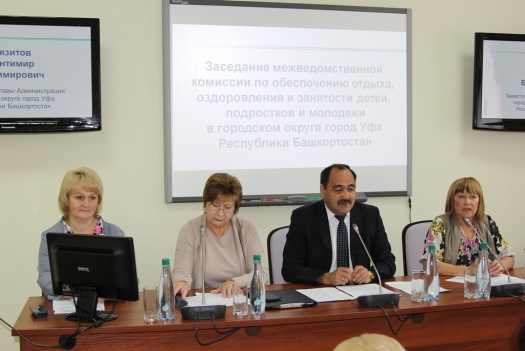 В работе заседания приняли участие председатель постоянной комиссии по гуманитарным вопросам Совета городского округа город Уфа Светлана Васильевна Николаева, председатель Башкирской республиканской организации работников образования и науки Республики Башкортостан Светлана Николаевна Пронина, члены городской МВК. Также были приглашены начальники районных управлений (отделов) образования, представители СМИ.С основным докладом выступила начальник Управления образования Администрации Уфы Елена Робертовна Хаффазова.В своем выступлении Елена Робертовна подчеркнула, что кампания по организации отдыха, оздоровления и занятости детей, подростков и молодежи является составной частью государственной социальной политики в отношении детства.За первую смену летней оздоровительной кампании всеми видами организованного отдыха, оздоровления и занятости охвачено 37 тысяч детей, подростков и молодежи, что составило 32 % от запланированного. Так в 22 загородных оздоровительных учреждениях отдохнуло более 5 тысяч детей, в санаторно-курортных организациях поправили  здоровье свыше 2 тысяч ребят.Ежегодно самой доступной и востребованной формой отдыха и досуга является организация центров с дневным пребыванием детей. На базе 131 образовательного учреждения с 1 по 21 июня 2015 года функционировали центры с дневным пребыванием, где отдохнули более 12 тысяч  школьников.  Из них 1950 детей находятся в трудной жизненной ситуации, 70 состоят на учете в ОДН.В соответствии с президентской программой «Одаренные дети» в летний период ведется работа профильных лагерей по различным направлениям.Наряду с отдыхом в текущем году организована трудовая деятельность школьников. Временной занятостью несовершеннолетних граждан, финансирование которой осуществляется из республиканского и городского бюджетов, охвачено свыше 3 тысяч подростков.В летний период большое внимание уделяется  детям, оказавшимся в трудной жизненной ситуации – в июне в загородных оздоровительных лагерях, детских санатории и в туристических походах   отдохнуло свыше 4 тысяч ребят.  Об организации отдыха, оздоровления и занятости детей рассказал председатель Комитета по физической культуре и спорту Администрации ГО г. Уфа РБ Сергей Александрович Степанов.В первый месяц летнего периода 2015 года  Комитетом по физической культуре и спорту совместно со спорткомитетами районов при поддержке Управления образования и Комитета по молодежной политике организовано 25 спортивных мероприятий - соревнования по футболу «Кожаный мяч – 2015» г. Уфы, II Уфимский открытый городской фестиваль роллерных видов «День роллера», открытый общегородской Фестиваль среди не слышащих граждан г. Уфы, и др., - в которых приняли участие более 7000 человек, большая часть  из них -  дети школьного возраста.  В загородных муниципальных оздоровительных лагерях «Альбатрос», «Росинка», «Луч» и «Дружный» отдыхают 681 воспитанник детских спортивных школ города Уфы.Следующее заседание межведомственной комиссии по организации летнего отдыха детей и подростков состоится в августе, на нем будут подведены итоги работы за весь летний период 2015 года.